第1回 魚津官民連携地域プラットフォーム開催のご案内主催：魚津市　共催：魚津商工会議所魚津市では、これまで行政が担ってきた公共施設の整備・運営維持管理や公共サービスの提供について、行政と民間事業者が連携して実施し、より豊かな公共サービスの提供を図る、官民連携（PPP:Public Private Partnership）の考え方を取り入れて行政経営を進めていくことを検討しています。つきましては、本年度、地域の企業の皆さまや関係する金融機関の皆さま等と連携し、PPP/PFIの案件形成に向けた官民の情報共有及び対話促進を継続的に展開する場として、魚津官民連携地域プラットフォームを設立することといたしました。ご多忙とは存じますが、ぜひご参加くださいますようご案内申し上げます。開催日時   平成29年12月19日（火）　18:00～20:45　（17:３0受付開始）会  場　 　魚津商工会議所　5階 研修室
　　　　　 住所：富山県魚津市釈迦堂１丁目12番１8号対象者　　 PPP/PFI事業に関心をお持ちの企業、金融機関、地方公共団体ご担当者さま定  員	８0名※お申し込みが定員を超えた場合にはお断りする場合もありますので、予めご了承下さい。参加費	無料申込方法　参加者氏名、ご所属、ご住所、ご連絡先を明記の上、下記アドレスまでご連絡願います。　　　　　　　　　　又は、裏面の参加申込書に必要事項をご記入のうえ、下記のFAX番号まで送信願います。メール申込：デロイトトーマツファイナンシャルアドバイザリー　長岡　　ppp_seisaku@tohmatsu.co.jpFAX申込：魚津市 産業建設部 都市計画課　FAX：0765-23-1066　 　申込締切日 平成29年12月１８日（月）＜本件に関するお問合せ先＞魚津市　産業建設部　都市計画課　計画公園係　林・井森　Tel：0765-23-1030　デロイトトーマツファイナンシャルアドバイザリー　長岡Tel：03-6123-3710　　※本参加申込書に必要事項をご記入のうえ、上記FAX番号まで送信願います。　　　　　　会場案内図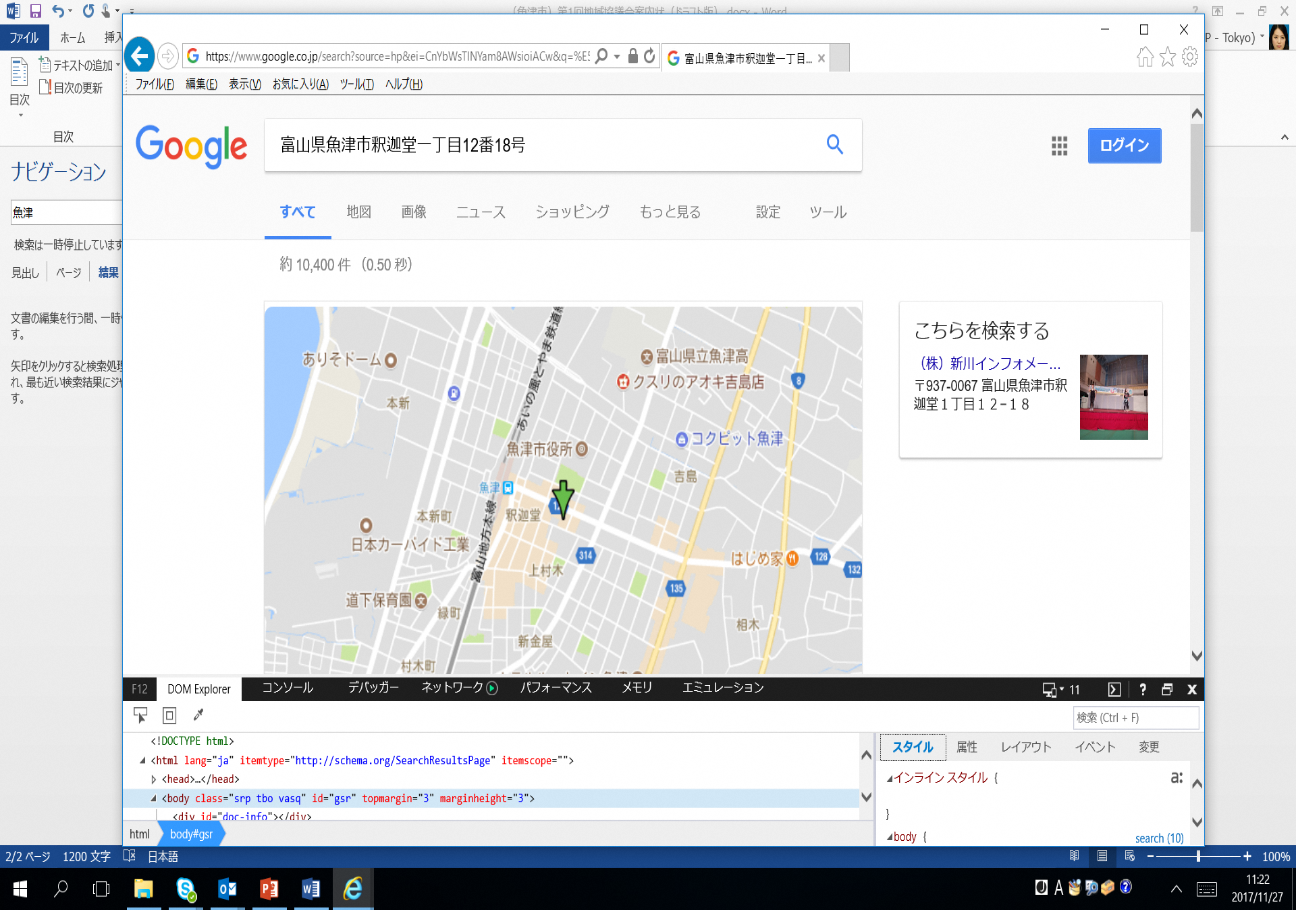 ＜第1回魚津官民連携地域プラットフォームの概要（予定）＞※内容は変更になることがあります。貴社名フリガナご住所部  署役　職参加者名TELE-mail次第時間スピーカー（予定）概要（予定）開会のあいさつ18:00-18:05魚津市長－「魚津官民連携地域プラットフォーム」への期待18:05-18:10魚津商工会頭－「魚津官民連携地域プラットフォーム」の設立趣旨、取組内容18:10-18:25魚津市魚津市官民連携地域プラットフォームの趣旨、目的、ねらいを説明や今後の取組みを説明我が国における官民連携事業の概要、動向、魚津市のPPP/PFIのポテンシャル（仮）18:25-19:55デロイト トーマツPPP/PFIの概要、動向、導入効果を説明魚津市における官民連携事業化ポテンシャルについて説明民間事業者の視点からみたPPP/PFI（仮）19:55-19:20大和リース株式会社（予定）民間事業者からみたPPP/PFIの参入意義、地元企業との連携可能性等休憩19:20-19:25－－事業化に向けたディスカッション19:25-19:55参加者を小グループに分けて意見聴取官民連携事業についてのご意見をいただいたり、市のPPP/PFI事業化に係る興味関心についてディスカッション閉会19:55-20:00魚津市－名刺交換、個別相談20:00-20:45－参加者間にて名刺交換市または参加者より、各登壇者の個別相談